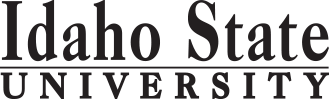 Course Subject and TitleCr. Min. Grade*GE, UU or UM**Sem. OfferedPrerequisiteCo RequisiteA.S. Fire Services Administration Semester OneSemester OneSemester OneSemester OneSemester OneSemester OneSemester OneGE Objective 1: ENGL 1101 English Composition3C-GEF, S, SuAppropriate placement scoreGE Objective 3: (MATH 1153 needed for BS FSA degree)3GEGE Objective 5: 3GEFSA 1103 Fire Prevention 2DFSA 1106 Principles of Emergency Services 2Free Electives2                                                                                            Total15Semester TwoSemester TwoSemester TwoSemester TwoSemester TwoSemester TwoSemester TwoGE Objective 1: ENGL 1102 Critical Reading and Writing3C-GEENGL 1101 or equivalentGE Objective 5: CHEM 1100, CHEM 1101, or 1111/lab other CHEM choice3-5GEGE Objective 6: Recommend POLS 1101 Intro to US Government3GEFSA 1101 Building Construction and Fire Protection2DFSA 1105 Fire Protection Systems2DFree Electives0-2                                                                                            Total15Semester ThreeSemester ThreeSemester ThreeSemester ThreeSemester ThreeSemester ThreeSemester ThreeGE Objective 2: Principles of Speech3GEGE Objective 6: Recommend ONE OF ECON 1100 OR 2201 OR 22023GEGE Objective 4:3GEFSA 2201 Fire Administration 1 (non-core)2DFSA 2202 Legal Aspects of the Fire Service (non-core)2DFree Elective2                                                                                             Total15Semester FourSemester FourSemester FourSemester FourSemester FourSemester FourSemester FourGE Objective 4: Recommend PHIL 1103 Ethics3GEGE Objective 7 or 8: 3GEGE Objective 93GEFSA 1102 Fire Behavior and Combustion2DCHEM 1100, 1101 or 1111FSA 1107 Principles of Fire & Emergency Services Safety & Survival  2DFSA 2250 Fire Science Integration (4cr) ¹ or Free Electives (2cr)2-4Total15-17COMPLETION OF A.S. FIRE SERVICES ADMINISTRATION IS A PREQUISTE FOR THE B.S. IN FIRE SERVICES ADMINISTRATIONCOMPLETION OF A.S. FIRE SERVICES ADMINISTRATION IS A PREQUISTE FOR THE B.S. IN FIRE SERVICES ADMINISTRATIONCOMPLETION OF A.S. FIRE SERVICES ADMINISTRATION IS A PREQUISTE FOR THE B.S. IN FIRE SERVICES ADMINISTRATIONCOMPLETION OF A.S. FIRE SERVICES ADMINISTRATION IS A PREQUISTE FOR THE B.S. IN FIRE SERVICES ADMINISTRATIONCOMPLETION OF A.S. FIRE SERVICES ADMINISTRATION IS A PREQUISTE FOR THE B.S. IN FIRE SERVICES ADMINISTRATIONCOMPLETION OF A.S. FIRE SERVICES ADMINISTRATION IS A PREQUISTE FOR THE B.S. IN FIRE SERVICES ADMINISTRATIONCOMPLETION OF A.S. FIRE SERVICES ADMINISTRATION IS A PREQUISTE FOR THE B.S. IN FIRE SERVICES ADMINISTRATIONB.S. Fire Services AdministrationB.S. Fire Services AdministrationB.S. Fire Services AdministrationB.S. Fire Services AdministrationB.S. Fire Services AdministrationB.S. Fire Services AdministrationB.S. Fire Services AdministrationSemester FiveSemester FiveSemester FiveSemester FiveSemester FiveSemester FiveSemester FiveFSA 3325 Personnel Management for Fire Service Administrator3UMDFSA 2201 and FSA 2202FSA 3331 Community Risk Reduction for Fire & Emerg. Services3UMDFSA 1103Non-Core UD FSA Elective3UMDFree Elective (or EMGT Minor course)3Free Electives (or EMGT Minor course)3                                                                                              Total15Semester SixSemester SixSemester SixSemester SixSemester SixSemester SixSemester SixFSA 3333 Applications of Fire Research3UMDMATH 1153 and FSA 1103FSA 3329 Political and Legal Foundations of Fire Protection 3UMDFSA 2202Non-Core UD FSA Elective3UMDFree Elective (or EMGT Minor course)3Free Electives (or UD EMGT Minor course)3UU                                                                                              Total15Semester SevenSemester SevenSemester SevenSemester SevenSemester SevenSemester SevenSemester SevenFSA 3326 Fire Prevention Organization and Management3UMDFSA 1103Non-Core UD FSA Elective3UMDFree Electives (or EMGT Minor course)3Upper Division Free Electives 3UUFree Electives 3                                                                                              Total                                        15Semester Eight   Semester Eight   Semester Eight   Semester Eight   Semester Eight   Semester Eight   Semester Eight   FSA 3323 Fire and Emergency Services Administration3UMDFSA 2201FSA Elective UD (or UD Free Elective or UD EMGT Minor)3UUDFSA 4409 Internship (if required) or Free Electives3UMDFree Electives 3Free Electives 3                                                                                              Total                                              15*GE=General Education Objective, UU=Upper Division University, UM= Upper Division Major**See Course Schedule section of Course Policies page in the e-catalog (or input F, S, Su, etc.) 
¹ All AAS students must take FSA 2250 as a prerequisite for any upper-division fire courses. If upper division courses are not desired, FSA 2250 4 cr. can be replaced with 2 cr. of Free Electives.*GE=General Education Objective, UU=Upper Division University, UM= Upper Division Major**See Course Schedule section of Course Policies page in the e-catalog (or input F, S, Su, etc.) 
¹ All AAS students must take FSA 2250 as a prerequisite for any upper-division fire courses. If upper division courses are not desired, FSA 2250 4 cr. can be replaced with 2 cr. of Free Electives.*GE=General Education Objective, UU=Upper Division University, UM= Upper Division Major**See Course Schedule section of Course Policies page in the e-catalog (or input F, S, Su, etc.) 
¹ All AAS students must take FSA 2250 as a prerequisite for any upper-division fire courses. If upper division courses are not desired, FSA 2250 4 cr. can be replaced with 2 cr. of Free Electives.*GE=General Education Objective, UU=Upper Division University, UM= Upper Division Major**See Course Schedule section of Course Policies page in the e-catalog (or input F, S, Su, etc.) 
¹ All AAS students must take FSA 2250 as a prerequisite for any upper-division fire courses. If upper division courses are not desired, FSA 2250 4 cr. can be replaced with 2 cr. of Free Electives.*GE=General Education Objective, UU=Upper Division University, UM= Upper Division Major**See Course Schedule section of Course Policies page in the e-catalog (or input F, S, Su, etc.) 
¹ All AAS students must take FSA 2250 as a prerequisite for any upper-division fire courses. If upper division courses are not desired, FSA 2250 4 cr. can be replaced with 2 cr. of Free Electives.*GE=General Education Objective, UU=Upper Division University, UM= Upper Division Major**See Course Schedule section of Course Policies page in the e-catalog (or input F, S, Su, etc.) 
¹ All AAS students must take FSA 2250 as a prerequisite for any upper-division fire courses. If upper division courses are not desired, FSA 2250 4 cr. can be replaced with 2 cr. of Free Electives.*GE=General Education Objective, UU=Upper Division University, UM= Upper Division Major**See Course Schedule section of Course Policies page in the e-catalog (or input F, S, Su, etc.) 
¹ All AAS students must take FSA 2250 as a prerequisite for any upper-division fire courses. If upper division courses are not desired, FSA 2250 4 cr. can be replaced with 2 cr. of Free Electives.2020-2021 Major RequirementsCRCR2019-2020 GENERAL EDUCATION OBJECTIVESSatisfy Objectives 1,2,3,4,5,6 (7 or 8) and 92019-2020 GENERAL EDUCATION OBJECTIVESSatisfy Objectives 1,2,3,4,5,6 (7 or 8) and 92019-2020 GENERAL EDUCATION OBJECTIVESSatisfy Objectives 1,2,3,4,5,6 (7 or 8) and 92019-2020 GENERAL EDUCATION OBJECTIVESSatisfy Objectives 1,2,3,4,5,6 (7 or 8) and 92019-2020 GENERAL EDUCATION OBJECTIVESSatisfy Objectives 1,2,3,4,5,6 (7 or 8) and 936  cr. minRequirements for Fire Services Administration1. Written English  (6 cr. min)                          ENGL 1101                                                                              ENGL 11021. Written English  (6 cr. min)                          ENGL 1101                                                                              ENGL 11021. Written English  (6 cr. min)                          ENGL 1101                                                                              ENGL 11021. Written English  (6 cr. min)                          ENGL 1101                                                                              ENGL 11021. Written English  (6 cr. min)                          ENGL 1101                                                                              ENGL 11023
3Associate of Science FSA courses 16-2016-201. Written English  (6 cr. min)                          ENGL 1101                                                                              ENGL 11021. Written English  (6 cr. min)                          ENGL 1101                                                                              ENGL 11021. Written English  (6 cr. min)                          ENGL 1101                                                                              ENGL 11021. Written English  (6 cr. min)                          ENGL 1101                                                                              ENGL 11021. Written English  (6 cr. min)                          ENGL 1101                                                                              ENGL 11023
3Core Courses12122. Spoken English   (3 cr. min)                          COMM 11012. Spoken English   (3 cr. min)                          COMM 11012. Spoken English   (3 cr. min)                          COMM 11012. Spoken English   (3 cr. min)                          COMM 11012. Spoken English   (3 cr. min)                          COMM 11013FSA 1101 Building Construction for Fire Protection223. Mathematics      (3 cr. min)     recommended MATH 11533. Mathematics      (3 cr. min)     recommended MATH 11533. Mathematics      (3 cr. min)     recommended MATH 11533. Mathematics      (3 cr. min)     recommended MATH 11533. Mathematics      (3 cr. min)     recommended MATH 1153FSA 1102 Fire Behavior and Combustion224. Humanities, Fine Arts, Foreign Lang.    (2 courses; 2 categories; 6 cr. min)                 4. Humanities, Fine Arts, Foreign Lang.    (2 courses; 2 categories; 6 cr. min)                 4. Humanities, Fine Arts, Foreign Lang.    (2 courses; 2 categories; 6 cr. min)                 4. Humanities, Fine Arts, Foreign Lang.    (2 courses; 2 categories; 6 cr. min)                 4. Humanities, Fine Arts, Foreign Lang.    (2 courses; 2 categories; 6 cr. min)                 6FSA 1103 Fire Prevention22Recommend: PHIL 1103 Recommend: PHIL 1103 Recommend: PHIL 1103 Recommend: PHIL 1103 Recommend: PHIL 1103 FSA 1105 Fire Prevention Systems225. Natural Sciences  (2 lectures-different course prefixes, 1 lab; 7 cr. min)5. Natural Sciences  (2 lectures-different course prefixes, 1 lab; 7 cr. min)5. Natural Sciences  (2 lectures-different course prefixes, 1 lab; 7 cr. min)5. Natural Sciences  (2 lectures-different course prefixes, 1 lab; 7 cr. min)5. Natural Sciences  (2 lectures-different course prefixes, 1 lab; 7 cr. min)7FSA 1106 Principles of Emergency Services22Required: CHEM 1100 OR 1101 OR 1111 Required: CHEM 1100 OR 1101 OR 1111 Required: CHEM 1100 OR 1101 OR 1111 Required: CHEM 1100 OR 1101 OR 1111 Required: CHEM 1100 OR 1101 OR 1111 FSA 1107 Principle Fire & Emerg. Services, Safety & Survival226. Behavioral and Social Science        (2 courses-different prefixes; 6 cr. min)Recommend: ONE OF ECON 1100 OR 2201 OR 2202Recommend: POLS 1101 6. Behavioral and Social Science        (2 courses-different prefixes; 6 cr. min)Recommend: ONE OF ECON 1100 OR 2201 OR 2202Recommend: POLS 1101 6. Behavioral and Social Science        (2 courses-different prefixes; 6 cr. min)Recommend: ONE OF ECON 1100 OR 2201 OR 2202Recommend: POLS 1101 6. Behavioral and Social Science        (2 courses-different prefixes; 6 cr. min)Recommend: ONE OF ECON 1100 OR 2201 OR 2202Recommend: POLS 1101 6. Behavioral and Social Science        (2 courses-different prefixes; 6 cr. min)Recommend: ONE OF ECON 1100 OR 2201 OR 2202Recommend: POLS 1101 6Non-core courses (or complete 90 hours Fire Officer I)0-40-46. Behavioral and Social Science        (2 courses-different prefixes; 6 cr. min)Recommend: ONE OF ECON 1100 OR 2201 OR 2202Recommend: POLS 1101 6. Behavioral and Social Science        (2 courses-different prefixes; 6 cr. min)Recommend: ONE OF ECON 1100 OR 2201 OR 2202Recommend: POLS 1101 6. Behavioral and Social Science        (2 courses-different prefixes; 6 cr. min)Recommend: ONE OF ECON 1100 OR 2201 OR 2202Recommend: POLS 1101 6. Behavioral and Social Science        (2 courses-different prefixes; 6 cr. min)Recommend: ONE OF ECON 1100 OR 2201 OR 2202Recommend: POLS 1101 6. Behavioral and Social Science        (2 courses-different prefixes; 6 cr. min)Recommend: ONE OF ECON 1100 OR 2201 OR 2202Recommend: POLS 1101 6FSA 2201 Fire Administration226. Behavioral and Social Science        (2 courses-different prefixes; 6 cr. min)Recommend: ONE OF ECON 1100 OR 2201 OR 2202Recommend: POLS 1101 6. Behavioral and Social Science        (2 courses-different prefixes; 6 cr. min)Recommend: ONE OF ECON 1100 OR 2201 OR 2202Recommend: POLS 1101 6. Behavioral and Social Science        (2 courses-different prefixes; 6 cr. min)Recommend: ONE OF ECON 1100 OR 2201 OR 2202Recommend: POLS 1101 6. Behavioral and Social Science        (2 courses-different prefixes; 6 cr. min)Recommend: ONE OF ECON 1100 OR 2201 OR 2202Recommend: POLS 1101 6. Behavioral and Social Science        (2 courses-different prefixes; 6 cr. min)Recommend: ONE OF ECON 1100 OR 2201 OR 2202Recommend: POLS 1101 6FSA 2202 Legal Aspects of the Emergency Services22One Course from EITHER Objective 7 OR  8                 (1course;  3 cr. min)One Course from EITHER Objective 7 OR  8                 (1course;  3 cr. min)One Course from EITHER Objective 7 OR  8                 (1course;  3 cr. min)One Course from EITHER Objective 7 OR  8                 (1course;  3 cr. min)One Course from EITHER Objective 7 OR  8                 (1course;  3 cr. min)3Required for AAS Students7. Critical Thinking7. Critical Thinking7. Critical Thinking7. Critical Thinking7. Critical ThinkingFSA 2250 Fire Science Integration¹448. Information Literacy   8. Information Literacy   8. Information Literacy   8. Information Literacy   8. Information Literacy   Bachelor of Science FSA courses27-3027-309. Cultural Diversity                                                          (1 course;  3 cr. min)                                 9. Cultural Diversity                                                          (1 course;  3 cr. min)                                 9. Cultural Diversity                                                          (1 course;  3 cr. min)                                 9. Cultural Diversity                                                          (1 course;  3 cr. min)                                 9. Cultural Diversity                                                          (1 course;  3 cr. min)                                 3Core Courses1818General Education Elective to reach 36 cr. min.                    (if necessary)General Education Elective to reach 36 cr. min.                    (if necessary)General Education Elective to reach 36 cr. min.                    (if necessary)General Education Elective to reach 36 cr. min.                    (if necessary)General Education Elective to reach 36 cr. min.                    (if necessary)FSA 3323 Fire and Emergency Services Administration33GE Objectives - Catalog Requirements: Catalog YearGE Objectives - Catalog Requirements: Catalog YearGE Objectives - Catalog Requirements: Catalog YearGE Objectives - Catalog Requirements: Catalog YearGE Objectives - Catalog Requirements: Catalog YearFSA 3325 Personnel Mgt. for Fire Service Administrator33FSA 3326 Fire Prevention Organization and Management33Total GE (36 min)Total GE (36 min)Total GE (36 min)Total GE (36 min)Total GE (36 min)37FSA 3329 Political and Legal Foundations of Fire ProtectionFSA 3331 Community Risk Reduction for Fire & Emerg Services33FSA 3333 Applications of Fire ResearchNon – Core FSA Electives (select 3 courses)Non – Core FSA Electives (select 3 courses)9FSA 3324 Analytic Approaches to Public Fire Protection33FSA 3327 Fire-Related Human Behavior33FSA 3328 Disaster Planning and Control33FSA 3330 Fire Protection Structures and Systems33MAP Credit SummaryMAP Credit SummaryMAP Credit SummaryMAP Credit SummaryMAP Credit SummaryCRFSA 3332 Fire Investigation and Analysis33AS and General Education   (including 8-10 free electives)AS and General Education   (including 8-10 free electives)AS and General Education   (including 8-10 free electives)AS and General Education   (including 8-10 free electives)AS and General Education   (including 8-10 free electives)60-62FSA 3334 Fire Dynamics33BS MajorBS MajorBS MajorBS MajorBS Major27-30FSA 3335 Emergency Medical Services Administration33Free Electives to reach 120 credits Free Electives to reach 120 credits Free Electives to reach 120 credits Free Electives to reach 120 credits Free Electives to reach 120 credits 27-33FSA 3336/EMGT 3306 Managerial Issues of Hazardous Mats33                                                                                     TOTAL                                                                                     TOTAL                                                                                     TOTAL                                                                                     TOTAL                                                                                     TOTAL120FSA Internship *FSA 4409 Practicum-Internship0-30-3Graduation Requirement Minimum Credit ChecklistGraduation Requirement Minimum Credit ChecklistGraduation Requirement Minimum Credit ChecklistConfirmedConfirmedConfirmedMinimum 36 cr. General Education Objectives (15 cr. AAS)Minimum 36 cr. General Education Objectives (15 cr. AAS)Minimum 36 cr. General Education Objectives (15 cr. AAS)xxxRecommended & optional toward free electives requirement:Minimum 16 cr. Upper Division in Major (0 cr.  Associate)Minimum 16 cr. Upper Division in Major (0 cr.  Associate)Minimum 16 cr. Upper Division in Major (0 cr.  Associate)xxEmergency Management Minor:                                                        18 18 Minimum 36 cr. Upper Division Overall (0 cr.  Associate)Minimum 36 cr. Upper Division Overall (0 cr.  Associate)Minimum 36 cr. Upper Division Overall (0 cr.  Associate)xxEMGT 1121 Principles of Emergency Management33Minimum of 120 cr. Total (60 cr. Associate)Minimum of 120 cr. Total (60 cr. Associate)Minimum of 120 cr. Total (60 cr. Associate)xxChoose 3 courses from the EMGT AS or BS Core99EMGT Electives66Nine (9) of the eighteen (18) total credits must be upper divisionNine (9) of the eighteen (18) total credits must be upper divisionNine (9) of the eighteen (18) total credits must be upper divisionRequired General Electives from ASMAP Completion Status (for internal use only)MAP Completion Status (for internal use only)MATH 1153 is required for BS not for ASDepartment: Choose one CHEM course:CAA or COT:3.4.2020jh       CHEM 1100 Architecture of Matter (4 cr)Registrar:       CHEM 1101 Introduction to General Chemistry (3 cr)        CHEM 1111 General Chemistry I and Lab (5 cr) Advising NotesAdvising NotesAdvising NotesAdvising NotesAdvising NotesAdvising NotesAdvising NotesAdvising NotesAdvising NotesThe requirements for the AS in Fire Services Administration (FSA) must be met in order to earn the BS FSA.The requirements for the AS in Fire Services Administration (FSA) must be met in order to earn the BS FSA.The requirements for the AS in Fire Services Administration (FSA) must be met in order to earn the BS FSA.The requirements for the AS in Fire Services Administration (FSA) must be met in order to earn the BS FSA.The requirements for the AS in Fire Services Administration (FSA) must be met in order to earn the BS FSA.The requirements for the AS in Fire Services Administration (FSA) must be met in order to earn the BS FSA.The requirements for the AS in Fire Services Administration (FSA) must be met in order to earn the BS FSA.The requirements for the AS in Fire Services Administration (FSA) must be met in order to earn the BS FSA.The requirements for the AS in Fire Services Administration (FSA) must be met in order to earn the BS FSA.*FSA Internship is required for students with less than 5 years in the fire services.*FSA Internship is required for students with less than 5 years in the fire services.*FSA Internship is required for students with less than 5 years in the fire services.*FSA Internship is required for students with less than 5 years in the fire services.*FSA Internship is required for students with less than 5 years in the fire services.*FSA Internship is required for students with less than 5 years in the fire services.*FSA Internship is required for students with less than 5 years in the fire services.*FSA Internship is required for students with less than 5 years in the fire services.*FSA Internship is required for students with less than 5 years in the fire services.AAS students must complete the minimum 36 general education credits requirement.AAS students must complete the minimum 36 general education credits requirement.AAS students must complete the minimum 36 general education credits requirement.AAS students must complete the minimum 36 general education credits requirement.AAS students must complete the minimum 36 general education credits requirement.AAS students must complete the minimum 36 general education credits requirement.AAS students must complete the minimum 36 general education credits requirement.AAS students must complete the minimum 36 general education credits requirement.AAS students must complete the minimum 36 general education credits requirement.¹ All AAS students must take FSA 2250 as a prerequisite for any upper-division fire courses. If upper division courses are not desired, FSA 2250 4 cr. can be¹ All AAS students must take FSA 2250 as a prerequisite for any upper-division fire courses. If upper division courses are not desired, FSA 2250 4 cr. can be¹ All AAS students must take FSA 2250 as a prerequisite for any upper-division fire courses. If upper division courses are not desired, FSA 2250 4 cr. can be¹ All AAS students must take FSA 2250 as a prerequisite for any upper-division fire courses. If upper division courses are not desired, FSA 2250 4 cr. can be¹ All AAS students must take FSA 2250 as a prerequisite for any upper-division fire courses. If upper division courses are not desired, FSA 2250 4 cr. can be¹ All AAS students must take FSA 2250 as a prerequisite for any upper-division fire courses. If upper division courses are not desired, FSA 2250 4 cr. can be¹ All AAS students must take FSA 2250 as a prerequisite for any upper-division fire courses. If upper division courses are not desired, FSA 2250 4 cr. can be¹ All AAS students must take FSA 2250 as a prerequisite for any upper-division fire courses. If upper division courses are not desired, FSA 2250 4 cr. can be¹ All AAS students must take FSA 2250 as a prerequisite for any upper-division fire courses. If upper division courses are not desired, FSA 2250 4 cr. can bereplaced with 2 credits of Free Electives.replaced with 2 credits of Free Electives.replaced with 2 credits of Free Electives.replaced with 2 credits of Free Electives.replaced with 2 credits of Free Electives.replaced with 2 credits of Free Electives.replaced with 2 credits of Free Electives.replaced with 2 credits of Free Electives.replaced with 2 credits of Free Electives.